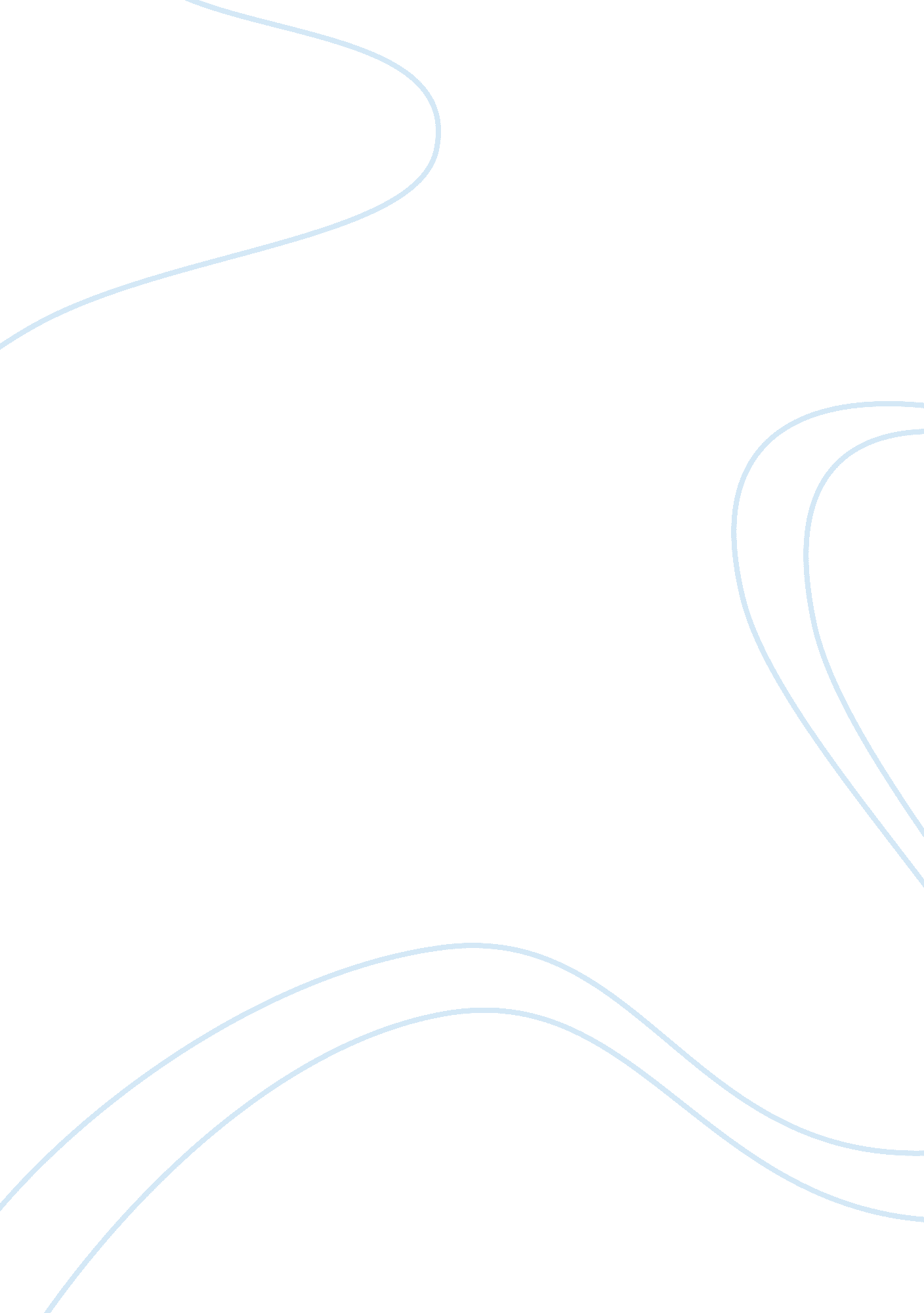 Character protects life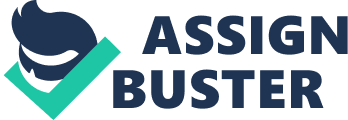 We have many premium term papers and essays on Character Protect Life. We also have a wide variety of research papers and book reports available to you for free. You can browse our collection of term papers or use our search engine. Character Protect Life Charactor Protect Life Character and Greatness Great men do not do great things by accident. If you look at great men like Abraham Lincoln and George Washington, you will find they did not invoke change in our generation by chance, rather, they were driven by an inward need to make things right—possessed with a rock-solid character formed from solid values. Abraham Lincoln did not wake up one day and decide to focus his efforts on passing legislation to free the slaves, he was driven by a value system that knew it was not right for a man (or woman) to be forced to serve another without payment or regard. Washington is said to have adopted Charles Moore’s “ Rules of Civility and Decent Behavior in Company and Conversation. Detailing Washington’s recreated rules, the University of Virginia writes: “ Washington wrote out a copy of the 110 Rules in his school book when he was about sixteen-years old…these maxims were so fully exemplified in George Washington’s life that biographers have regarded them as formative influences in the development of his character. ” Rules such as: “ Superfluous complements and all affectation of ceremony are to be avoided, yet where due they are not to be neglected” (no. 25); “ Think before you speak” (no. 3); and “ Rinse not your Mouth in a character protects life if we are not tempted towards the temptations that come in your life so how good the character so good will be your life .. ….. by the way i am writing an essay on it in an essay competition that’s held with the sahaj Marga ramakrishna mission wish me good luck thanks for the question. …… .. Character Protects Life Attempt to Say Nothing in 750 Words An English class has rarely been a subject that majority of students be apt to love. There are always quite a few assignments to write and as the years of education increases, the assignments are needed to be in more standardized and complicated requirements. Essays are no longer written in single sentences, paragraphs, or short summaries about yourself, or something interesting, in my point of view. It will always be about an article or something to be researched for more information. Are you capable to write an exaggeration of nonsense? An author named Paul Roberts writes an article on “ How to Say Nothing in 500 words,” to teach students how to complete the task in a proper manner to gain that grade every student hopes for, an A. As said before, the task becomes more intricate as we step up a level each year of education. Throughout this essay, an attempt is made to summarize the author’s explanation about how to say nothing. Paul Roberts has written a various amount of articles to help increase the knowledge of students on how to write and understand the infamous language called English. It was said to be the “ art of writing to the science of composition. “(Roberts) The author introduces the article by simply, nothing at all. He only exemplifies the life of college students of all the things we have to do due to our daily routine other than writing an essay for our English classes. An essay fairly difficult to begin, yet, it is bound to get done one way or another throughout the length of time until the due date. He sets an example on college football and how it… the Presence of Others” (no. 101)” were lived out by Washington and the foundation of… 